от 7 ноября 2019 года № 34О назначении и проведении общественных обсуждений  по вопросу разрешения  на отклонение от предельных параметров разрешенного строительстваВ соответствии со статьями 5.1, 40 Градостроительного кодекса РФ, статьей 28 Федерального закона от 06 октября 2003 года № 131-ФЗ «Об общих принципах организации местного самоуправления в Российской Федерации», Положением об общественных обсуждений  в муниципальном образовании «Ардинское сельское поселение», решением Собрания депутатов Ардинского сельского поселения от № 174 от 28.03.2019  «Об утверждении Правил землепользования и застройки муниципального образования «Ардинское  сельское  поселение»:1.	Назначить общественные обсуждения по вопросу предоставления разрешения на отклонение от предельных параметров разрешенного строительства, реконструкции объектов капитального строительства:
- в части уменьшения минимального отступа от границ земельного участка, за пределами которого запрещено строительство зданий, строений, сооружений, с кадастровым номером 12:03:1401001:51, расположенного по адресу: Российская Федерация, Республика Марий Эл, Килемарский район, с.Арда, ул. Петрова, д. 5 (зона застройки индивидуальными жилыми домами (Ж-3)),с южной  стороны с 3, 0 м до 0 м.2.	Комиссии по подготовке проекта правил землепользования и застройки Ардинского сельского поселения  провести общественные обсуждения  15 октября  2019 в 15.00 часов по адресу: Республика Марий Эл, Килемарский район, с. Арда, ул. Школьная, д. 5.3.	Прием письменных предложений по вопросу общественных обсуждений осуществляется по адресу: Республика Марий Эл, Килемарский район, с. Арда, ул. Школьная, д. 5.4.	Настоящее распоряжение обнародовать на информационном стенде и разместить на официальном сайте Администрации Ардинского сельского поселения в информационно-телекоммуникационной сети «Интернет».5.	Контроль за исполнением настоящего распоряжения оставляю за собой. Глава администрациимуниципального образования «Ардинское сельское поселение»				Н.И. Алатайкина АРДЕ ПОСЕЛЕНИМУНИЦИПАЛЬНЫЙ ОБРАЗОВАНИАДМИНИСТРАЦИН              АДМИНИСТРАЦИЯМО «АРДИНСКОЕ СЕЛЬСКОЕ ПОСЕЛЕНИЕ»РАСПОРЯЖЕНИРАСПОРЯЖЕНИЕ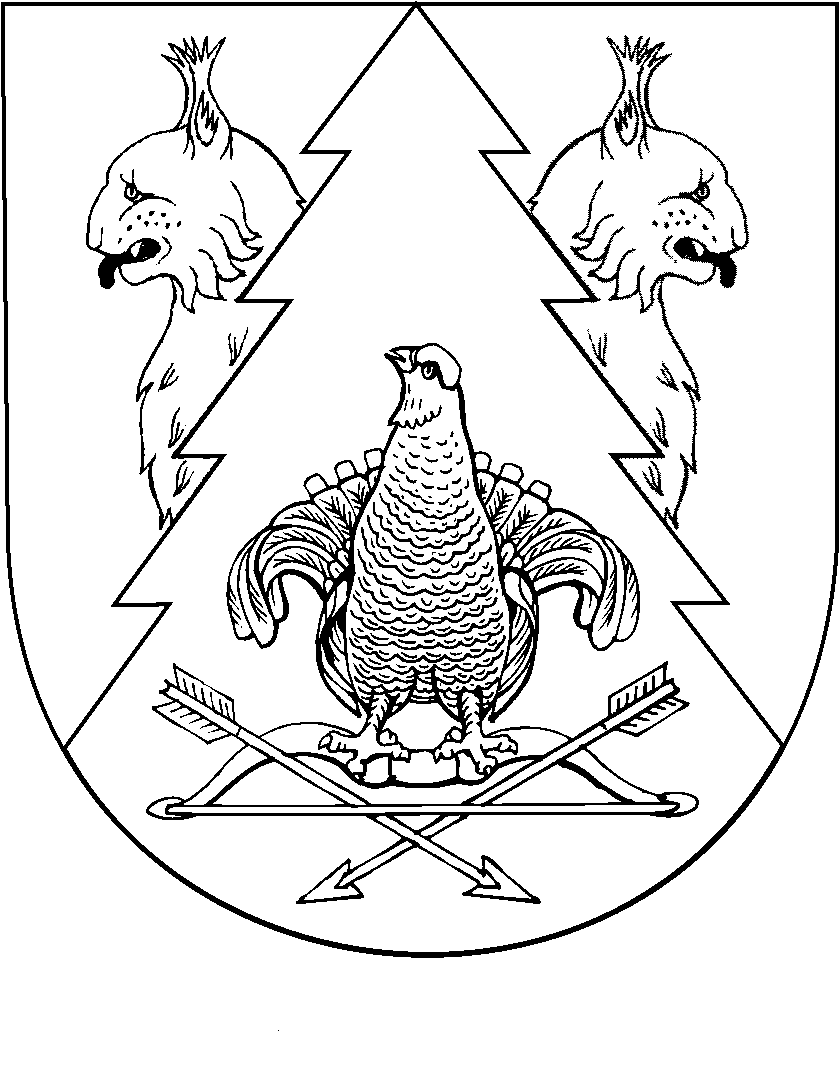 